مدرسة دومينيكان لسيّدة الدّاليفراند – عاريّا	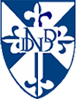 الصّفّ الثّالِث الأساسي                                                                    الإسم: ــــــــــــــــــــــــــــــــــــــــــــ   تصحيح عمل الأسبوع الأَوّل                                                       دراسة نصّ                                               ندى ورَجُلُ الثّلْجِ 1ـ   إسْتَخْرِجْ مِنَ الْمَقْطَعِ الأوَّلِ أَربع عِباراتٍ تَتَعَلَّقُ بملابِسِ الشِّتاءِ :        مَعْطفًا سَميكًا ـ قُبَّعة صوفِيَّة ـ شالًا ـ جَزْمَةً طَويلَةً ـ 2ـ   ذَهَبَتْ ندى لِتَتَزَلَّجَ :       متى ؟  في فصلِ الشّتاء .       مَعَ مَنْ ؟  مع أهْلِها .      إلى أَيْنَ ؟ إلى الْجَبَلِ الْعالي .  3ـ   وَصَلَتْ ندى إلى أسْفَلِ الْجَبَلِ :       ماذا حصلَ لها ؟  ما إنْ وصلَت ندى إلى أَسْفَلِ الْجَبَلِ حتّى وَقَعَتْ على الأرْضِ .        ماذا فَعَلَتْ ؟       صرخَتْ بِصَوْتٍ قَوِيٍّ ، لَكِنْ لَمْ يَسْمَعْها اَحَدٌ . حاوَلَتِ النُّهوضَ ، فلم تَنْجَحْ .                               راحت تَصْرُخُ وتَطْلُبُ النَّجْدة . 4ـ   كيفَ عَرَفَ رَجُلُ الثّلْجِ صَوْتَها ؟       عرفَ رَجُلُ الثَّلْجْ صَوْتَها لِاَنَّها قدَّمَتْ لَهُ شالًا كَيْ يَدْفَاَ ، عندما كانت يَوْمًا مع رَفيقاتِها . 5ـ   كيف ساعدَ رَجُلُ الثّلْجِ ندى ؟       حمل رَجُلُ الثّلْجِ ندى بَيْنَ يَدَيْهِ ، وَوَضَعَها أمامَ بابِ بَيْتِها . 6ـ   إسْتَخْرِجْ مِنَ النَّصِّ الْجُمْلَةَ الَّتي تُعَبِّرُ عَنْ شُكْرِ ندى لِرَجُلِ الثَّلْجِ :       " فَنَظَرَتْ إلى وَجْهِهِ مُرْتاحَةً ، كَاَنَّها تَشْكُرُهُ ".  7ـ   هَلْ هَذِهِ الْقِصًّة واقِعِيَّة أَم خيالِيَّة ؟ لِماذا ؟       هذِهِ الْقِصّة خُرافِيَّة لِأَنَّ إحْدى الشّخْصيّات غير واقِعِيَّة ، وَأَحْداثُها لَم تَحْصُلْ ولا يُمْكِنُ أَنْ تَحْصُلَ ،       فَرَجُلُ الثَّلْجِ لا يَتَكَلَمُ أو يَتَحَرَّكُ ، أو يَشْعُرُ أوْ يَسْمَعُ ولا يُعَبِّرُ ...8ـ   تَخَيَّلْ رَجُلَ الثُّلْجِ ، ثُمَّ صِفْهُ بِسَطْرَيْنِ :       إِنَّهُ ضَخْمٌ  أبْيَضُ اللَّوْنِ ، راْسُهُ كُرَةٌ صغيرَةٌ ، وقد جُعِلَت لَهُ عينانِ مُسْتَديرَتانِ ، وَوُضِعَتْ جَزَرَةٌ بَينهما       وجُعِلَتْ أَنْفًا لَه ، وَوُضِعَ في فمهِ غَلْيونٌ أسْود ، ولُفَّ حول رَقْبَتِهِ شالٌ صوفِيٌّ ... 9ـ   إسْتَخْرِجْ مِنَ النَّصِّ مُرادِفًا لِكُلٍّ مِنَ الْكَلِماتِ التّالِيَة :       لَبِسَت       :  إرْتَدَتْ                  مَسْرورَةً  :  فَرِحَةً         الْمُساعَدَة  :   النَّجْدَة                   أَحَسَّتْ     :  شَعَرَتْ        وَضِدًّا لِكُلٍّ مِنَ الْكَلِماتِ التّالِيَة :        رَقيقًا    :   سميكًا                     أَعِلى    :  أسْفَل         يَبْرُدُ     :   يَدْفَاُ                       عابِسًا  :  مُبْتَسِمًا                                              تَصحيح الْقواعِد 1ـ  أَضَعُ خَطًّا في النَّصِّ تحتَ الآسمِ الْمُفْرَد خَطَّيْنِ تحت الآسْمِ الْمُثَنَّى :                وجَدَ رِزْقُ اللَّهِ في الْبُسْتانِ فراشَتَيْنِ جَميلَتَيْنِ ، فراشَةً حَمراءَ وَفراشَةً بَيْضاءَ . عادَ إلى الْبَيْتِ       وَأَحْضَرَ عُلْبَتَيْنِ . وَضَعَ الْفَراشَةَ الْبَيْضاءَ في عُلْبَةٍ مَعَ زَهْرَتَيْنِ . مَدَّ يَدَهُ لِيَلْتَقِطَ الْفراشَةَ الْحَمْراءَ ، لَكِنَّها       أَفْلَتَتْ مِنْهُ وَطارَتْ في الْجَوِّ تُرَفْرِفُ بِجَناحَيْها الأَحْمَرَيْنِ . 2ـ  أُحَوِّلُ الآسْمَ مِنَ الْمُفْرَدِ إلى الْمُثَنّى (بِزِيادَة انِ  حيثُ الضَّمِ ، وَينَ حيثُ الْفَتْحُ والْكَسْر)    ـ  شاهَدَ الْوَلَدُ فَراشَةً   :                  شاهَدَ الْوِلِدانِ فَراشَتِيْنِ .   ـ  إِلْتَقَطَ الْوَلَدُ الْفراشةَ :                  إِلْتَقَطَ الْوَلَدانِ الْفراشَتَيْنِ .   ـ  حَطَّتِ الْفراشَةُ على زَهْرَةٍ مُلَوَّنَةٍ :   حَطَّتِ الْفراشَتَانِ على زَهْرَتَيْنِ مُلَوَّنَتَيْنِ .   ـ  يَجُرُّ الْحِصانُ الْعَرَبَةَ  :                يَجُرُّ الْحِصانانِ الْعَرَبَتَيْنِ .   ـ  يَلْعَبُ التِّلْميذُ بِالطّابَةِ  :                يَلْعَبُ التِّلْميذانِ بِالطّابتَيْنِ . 3ـ  أُحَوِّلُ إلى الْمُفْرَد :   ـ  طَلَبَ الْمَلِكانِ مِنَ الْمُرافِقَيْنِ أَنْ يَفِتَحا بابَ الْكُوخِ ، فَإذا بِاللِّصَّيْنِ يَهْرُبانِ .   ـ  طلبَ  الْمَلِكُ مِنَ الْمُرافِقِ أَنْ يَفْتَحَ بابَ الْكُوخِ ، فَإِذا بِاللِّصِّ يَهْرُبُ . 4ـ  اُحَوِّلُ إلى الْمُثَنّى ما تَحْتَهُ خَطّ :   ـ  حَبَسَ وَلَدٌ فَراشَةً في عُلْبَةٍ زُجاجِيَّةٍ . تَوَقَّفَتِ الْفَراشَةُ عَنِ الْحَرَكَةِ . أَطْلَقَ الْوَلَدُ الْفَراشَةَ .   ـ  حبسَ وِلِدانِ فراشَتَيْنِ في عُلْبَتَيْنِ زُجاجِيَّتَيْنِ . تَوَقَّفَتِ الْفراشَتانِ عَنِ الْحَرَكَةِ . أَطْلَقَ الْوَلَدانِ الْفراشَتَيْنِ . 5ـ  أَمْلأُ الْفَراغَ بِالاسْمِ الْمُناسِبِ في الْمُفْرَدِ أَوِ الْمُثَنَّى :     ألْمُفْرَد                   ألْمُثَنَّى الْمَرْفوع                ألْمُثَنّى  الْمَنْصوب أَوِ الْمَجْرور         أب                          أَبَوانِ                                أبَوَيْنِ      أَخ                          أَخَوانِ                               أَخَوَيْنِ      حَمْراء                      حَمْراوانِ                            حَمْراوَيْنِ      صَفْراء                      صَفْراوَانِ                          صَفْراوَيْنِ     ألْمَعْنَى                        ألْمَعْنَيانِ                            أَلْمَعْنَيَيْنِ     ألْمُسْتَشْفَى                    ألْمُسْتَشْفَيَانِ                        ألْمُسْتَشْفَيَيْنِ     ألْفَتى                          ألْفَتَيَانِ                              ألْفَتَيَيْنِ     ألْوادي                        ألْوادِيانِ                             ألْوادِيَيْنِ     ألْقاضي                       ألْقاضيِانِ                            ألْقاضِيَيْنِ     أَلْغَنِيّ                          ألْغَنِيَّانِ                              ألْغَنِيَّيْنِ 6ـ اُحَوِّلُ إلى الْمُثَنَّى :     ـ  يَجُرُّ الْحِصانُ الْعَرَبَةَ .                     يَجُرُّ الْحِصانَانِ الْعَرَبَتَيْنِ .     ـ  أَمْسَكَ الرَّجُلُ بِالْهِرِّ .                       أَمْسَكَ الرَّجُلانِ بِالْهِرَّيْنِ .    ـ  أَكَلَ الْهِرُّ فَاْرَةً .                             أَكَلَ الْهِرّانِ فَأْرَتَيْنِ .     ـ  دَرَّبَ الْمُدَرِّبُ الأَسَدَ .                       درَّبَ الْمُدَرّبانِ الأَسَدَيْنِ .     ـ  رَفَعَ الْمُمَثِّلُ السِّتارَ .                       رَفَعَ الْمُمَثِّلُانِ السِّتارَيْنِ .    ـ  ضَرَبَ الْحَطّابُ الْجِذْعَ بِالْفَاْسِ .           ضرَبَ الْحَطَّابانِ الْجِذْعَيْنِ بِالْفَاْسَيْنِ .     ـ  شَرَحَتِ الْمُعَلِّمَةُ الأُمْثُولَةَ .                 شَرَحَتِ الْمُعَلِّمَتانِ الأُمْثُولَتَيْنِ .  مدرسة دومينيكان لسيّدة الدّليفراند – عاريّا                 	الصّفّ: الثالث الأساسي  الإسم: ــــــــــــــــــــــــــــــــــــــــــــ                                   تصحيح الأُسبوع الثانيقواعدضعْ خطًّا تحت الاسم المفرد، وخطّينِ تحت الاسم المثنى: مَرْوانُ ورامي أخوانِ تَوْأمانِ. خَرجَ الولدانِ يومًا إلى البستانِ ليَتَنَزَّها، فَشاهدَا عُصْفوريْنِ على الأرضِ. حَملاهما وذهَبَا إلى المحلِّ واشْتَرَيَا لَهُما قَفَصيْنِ مُلوَّنَيْنِ. زارَتْهُما سلوى وسميرةُ، فَحَضَّرتِ الأمُّ لِلفتاتيْنِ الأَطْعِمَةِ، وجَهّزَتِ المائدةَ، فوَضَعَتْ عَلَيْها صَحْنَيْنِ وشَوْكتَيْنِ وسِكّيِنَيْنِ وكُوبَيْنِ.إسْتَخْرِجْ مِنَ النَّصِّ: اسمًا في المثنّى المذكّر: أَخَوان ـ تَوْأَمانِ ـ عُصْفورَيْنِ ـ قَفَصَيْنِ ـ ـ ـ اسمًا في المثنّى المؤنّث:لِلْفَتاتَيْنِ ـ شَوْكَتَيْنِ ـ اسمًا مفردًا مُؤنّثًا ينتهي بعلامة تأنيث:سميرة ـ المائدة ـ اسمُا مُفردًا مُؤنّثًا لا ينتهي بعلامة تأنيث: الأرض ـ الأُمّ ـ موصوفُا:   قفصينِ                      صفة    مُلَوَّنَيْنِ     ثلاثة أفعالٍ: خرجَ ـ لِيَتَنَزَّها ـ ذهبَا ـ زارَتْهُما ـ فَحَضَّرَت ـ جهَّزَتْ ـ فَوَضَعَتثلاثة أحرفٍ:إلى ـ على ـ الفاء (فشاهدا) ـ اللّام (لِيَتَنَزَّها) الواو(وَشَوْكَتَيْنِ) جُملةً فعليّةً:خَرج ... ـ فَشاهدا ... ـ حملاهُما ... ـ زارَتْهُما ... ـ فَحَضّرت ... جملة اسميّةً:مروان ورامي أَخَوانِ تَوْأَمانِ . حًوّلْ من المفرد إلى المثنّى: مَرَّ الرّجلُ الغريبُ حامِلًا مِظلَّةَ.مَرَّ الرَّجُلانِ الْغَريبانِ حامِلَيْنِ مِظَلَّتَيْنِ . نظَرَتْ هذه البنْتُ إلى هذا المركبِ الصّغيرِ.نَظَرَتْ هاتانِ الْبِنتانِ إلى هذَيْنِ الْمَرْكبَيْنِ الصَّغيرَيْنِ . غنّى هذا المُطْرِبُ المَشْهورُ أُغنيةً جميلةً، فَصَفّقَ لهُ المُشاهدُ.غَنّى هذانِ الْمُطْرِبانِ الْمَشْهورانِ أُغْنِيَتَيْنِ جَميلَتَيْنِ ، فَصَفَّقَ لَهُما الْمُشاهدانِ إملإِ الفراغَ باسم الإشارة المُناسب:   هذا- هذانِ- هذيْنِ- هذهِ- هاتانِ- هاتيْنِ.أُحبُّ هذه    التّفاحةَ الحمراءَ.   هاتانِ   الجارتان لَطيفتانِ.  ما أجملَ  هذا           المنظرَ. إشتريْتُ هاتَينِ   القٌبّعتيْنِ. هذان     التّلميذانِ يُحضِّرانِ لِلْإمتحانِ.مَرَرْتُ ﺒ هذَيْنِ   الرّجليْنِ.حوّل إلى المذكّر.  هاتانِ الخادمتانِ مُخْلِصَتانِ ولَكنّهُما غبيّتان.   هذانِ الْخادِمانِ مُخْلِصانِ وَلَكِنَّهُما غَبِيَّانِ . رسمَ هذانِ الرّسّامانِ فَرَسَينِ ونَعْجَتيْنِ.   رسم هذانِ الرَّسّامانِ حِصانَيْنِ وَخَروفَيْنِ . حوّلْ من المذكّر إلى المُؤنّث. يقصُّ الجَدُّ القِصَصَ على الحفيدِ الأصغرِ.تَقُصُّ الْجَدَّةُ الْقِصَصَ على الْحَفيدَةِ الصُّغْرى . رسَمَ هذانِ الرّسّامانِ فَرَسيْنِ ونَعْجَتَيْنِ.رسمت هاتانِ الرَّسّامتانِ فَرَسَيْنِ وَنَعْجَتَيْنِ . أجِبْ  ﺒ " صح" أو ﺒ"خطأ". جميعُ الأسماءِ المذكّرة تتحوّلُ إلى المؤنّث:        خطأ     نحوّل الاسم المذكّر إلى المؤنّث بزيادة تاء مربوطة: صحّ مُؤنّث كلمة " ديك" "دجاجة".      صحّ                    مؤنّث كلمة "أشقرُ" "أشقرةُ".      خطأ                      مدرسة دومينيكان لسيّدة الدّاليفراند – عاريّا	                                                             الصّفّ: الثالث الأساسي الإسم: ــــــــــــــــــــــــــــــــــــــــــــ                                                 تصحيح عمل الأُسبوع الثالثأُريدُ هِرًّا            عِنْدي مُشْكِلَةٌ . أَرْغَبُ في تَرْبِيَةِ قِطٍّ ، لَكِنَّ أُمّي غَيْرُ مُوافِقَةٍ . هِيَ تَقُولُ بِأَنَّهُ سَيُمَزِّقُ السَّتائرَ الْجَدِيدةَ بِأَظْفارِهِ ، وَإِنَّ شَعْرَهُ سَيَمْلَأُ الْبَيْتَ ، وَإِنَّهُ سَيَحْتاجُ إلى عِنايَةٍ وَتَدْريبٍ ، وَعِنْدَها مِنَ الْعَمَلِ ما  يَكْفيها . وَلَقَدْ قُلْتُ لَها  إِنَّني سَأَتَوَلَّى الْعِنايَةَ  بِهِ  بِنَفْسي  وَبِشَكْلٍ  يَوْمِيٍّ ، فَاُطْعِمُهُ وَأُنَظِّفُهُ . وَإنْ خَصَّصْنا لَهُ سَلَّةً يَنامُ فيها فَلَنْ يَتَناثَرَ شَعْرُهُ في كُلِّ الْبَيْتِ ، وَسَأَقُصُّ أظْفارَهُ كُلَّما طالَتْ ، لَكِنَّها لَمْ تُوافِقْ .             أَلْهِرُّ رَفيقٌ جَيِّدٌ لِلَّعِبِ مَعَهُ ، ثُمَّ إِنَّهُ يَقْضي على الْحَشَراتِ وَيُنَظِّفُ الْبَيْتَ مِنْها . اُفَكِّرُ في طَلَبِ الْمُساعَدَةِ مِنْ جَدَّتي ، فَقَدْ كانَ عِنْدَها هِرَّةٌ أَحْبَبْتُها كَثيرًا .           أَوَّلًا : حِفْظ الْمُتِرادِفات وَالْأَضْداد التّالِيَة : 1ـ  قِطٌّ  =  هِرٌّ          2ـ  أَرْغَبُ  =  أُحِبُّ ، أُريدُ          3ـ  عِنايَة  =  إهْتِمام  4ـ  تَدْريب = تَمْرين    5ـ  أَتَوَلّى   =  أَقومُ وَاَهْتَمُّ            6ـ  يَقْضي =  يَقْتُلُ   1ـ  مُوافِقَة  #  مُعْتَرِضَة ، رافِضَة                2ـ  الْجَديدَة #  الْقَديمَة  3ـ  أُنَظِّفُ  #  أُوَسِّخُ                               4ـ  يَتَناثَرُ   #  يَتَجَمَّعُ  1ـ عِنْدَ الْفَتاةِ مُشْكِلَة . ما هَيَ ؟ عند الْفتاةِ مُشْكِلَة ، وهيَ أَنَّها تَرْغَبُ في تَرِبِيةِ قِطٍّ ، لَكِنَّ أُمَّها غير مُوافِقة . 2ـ  ضَعْ "صح" أَوْ "خَطَأ" قُرْبَ الْجَواب الصّحيح :      رَفَضَتِ الأُمُّ تَرْبِيَةَ قِطٍّ في الْبَيْتِ لِأَنَّهُ :      ـ  يَحْتاجُ إلى عِنايَةٍ مِنَ الطَّبيبِ . خطأ      ـ  شَعْرُهُ يُوَسِّخُ الْبَيْت .            صحّ      ـ  يُمَزِّقُ السَّتائِرَ بِأَظْفارِه .        صحّ      ـ  مُواؤُهُ مُزْعِجٌ .                  خطأ      ـ  يَحْتاجُ إلى عِنايَةٍ واهْتِمامٍ .     صحّ 3ـ  حاوَلَتِ الْفَتاةُ أَنْ تُقْنِعَ أُمَّها بِأَنْ تُوافِقَ عَلى طَلَبِها . ماذا قالَتْ لَها ؟ حاوَلَت الْفَتاةُ أَنْ تُقْنِعَ أُمَّها بِأَنْ توافِقَ على طَلَبِها ، فقالَتْ لها بِأَنَّها سَتَتَوَلّى الْعِنايَةَ بِها بِنَفْسِها ، فَتُطْعِمُهُ وَتُنَظِّفُهُ ، وَسَتُخَصِّصُ لَهُ سَلَّةً خاصّةً ينام فيها كي لا يَتَناثَرَ شَعْرُهُ ،  وَسَتَقُصُّ لَهُ أَظْفارَهُ كُلَّما طالتْ . 4ـ  أُذْكُرْ فَوائِدَ الْهِرِّ الَّتي وَرَدَتْ في النَّصِّ ؟ ألهِرُّ رَفيقٌ جَيِّدٌ لِلَّعِبِ مَعَهُ ، وهُو يَقْضي على الْحَشَراتِ وَيُنَظِّفُ الْبَيْتَ مِنْها . ـ  وهَلْ تَعْرِفْ فَوائِدَ أُخْرى لِلْهِرِّ ؟  يَقْضي على الْفِئران . ثالِثًا : أَلّف جُمَلًا أَوْ فِقْرَة مَعَ خَمْسِةِ مرادِفات وَأَضْداد حَفِظْتَها .      ـــــــــــــــــــــــــــــــــــــــــــــــــــــــــــــــــــــــــــــــــــــــــــــــــــــــــــــــــــــــــــــ  إملاء :  ألفِقرة الأُولى مِنَ النَّصّ ، مَعَ التَّصْحيح : ___________________________________________________                                        ألْمُفْرد والمُثنّى والجَمْع ـ  ألْمُفْرد يَدُلُّ على واحِدٍ مِنَ الأَسْماء . ـ  ألْمُثّنّى يَدُلُّ على اثْنَيْنِ مِن الأَسْماء . ـ  أَلْجَمْعُ يَدُلُّ على أَكْثَرِ مِنِ اثْنَيْنِ مِنَ الأَسْماء .           ضَعْ خَطًا تَحْتَ اسْمِ الْجَمْع :   أَخْبِريني عنِ الْمَدارِسِ في مِصْرَ ، وَعَنِ الرِّفاقِ والرَّفيقاتِ والْمُعَلِّمينَ والْمُعَلِّماتِ .   في الصَّفِّ تِلْميذَتانِ جَديدَتانِ . وَقَدْ وُضِعَ في الْمَلْعَبِ مَقاعِدُ تَحْتَ الشَّجَراتِ يَجْلِسُ عَلَيْها   الْمُدَرِّسونَ والْمُدَرَّساتُ وَحَوْلَهُمُ التَّلاميذُ .ـ  أَلْجَمْعُ ثلاثَةُ أَنْواعٍ : أَلْجَمْعُ الْمُذَكَّرُ السّالِم ـ أَلْجَمْعُ الْمُؤَنَّثِ السّالِم ـ جَمْعُ التَّكْسير ـ  أَلجَمْعُ الْمُذَكَّرُ السّالِم هُوَ الْجَمْعُ الَّذي لا تَتَغَيَّرُ حُروفُ مُفْرَدِهِ الأَصْلِيّة ،              وَيَنْتَهي بِ"واو وَنون مَكْسورَة" (ونَ) ، أَوْ بِ"ياء وَنون مَفْتوحة"(ينَ)    ألْمُعَلِّم : ألْمُعَلَّم + ونَ = الْمُعَلِّمُونَ  ـ  أَلْمُعَلِّم + ينَ = ألْمُعَلِّمِينَ             إِجْمَعِ جَمْعًا مُذَكَّرًا سالِمًا مُتَّبِعًا الْمِثال :    ألْفَلّاح                ألْفلّاحونَ                  أَلْفَلّاحِينَ    أَلْمُمَرِّض             ألْمُمَرِّضونَ               ألْمُمَرِضينَ     أللّاعِب               أللّاعِبونَ                  أللّاعِبينَ                ألنَّجّار                ألنّجّارونَ                  ألنَّجّارينَ               ألْمُدَرِّب              ألْمُدَرِّبونِ                  ألْمُدَرِّبِينَ                ألْحَمّال               ألْحَمّالُونَ                   ألْحَمّالِينَ                ألسَّبّاح                ألسّبّاحونَ                  ألسّبّاحينَ               ألْمُساعَد              ألْمُساعِدونِ                ألْمُساعِدِينَ               ألسّائِق               ألسّائِقُونَ                   ألسّائِقينَ            		   ألْمُتَبَرِّع             ألْمُتَبَرِّعونَ                 ألْمُتَبَرِّعِينَ               ألنّاجِح              ألنّاجِحونَ                   ألنّاجِحينَ                 ألرّابح              ألرّابِحونَ                   ألرّابِحِينَ         ـ  نُحَوِّلُ مِنَ الْمُفْرَد إلى الْجَمْعِ الْمُذَكَّرِ السّالِم بِزِيادَةِ واوٍ وَنُون مَفْتوحة إذا كانَ مَضْمومَ الآخِر ،    وَياء وَنون مَفْتوحة إذا كان مَفْتوحَ أَو مكْسورَ الآخِر .    فازَ اللّاعِبُ في السِّباقِ :  فازَ اللّاعِبونَ في السِّباقِ .    هَنَّاْتُ اللّاعِبَ الْماهِرَ   :  هَنَّاْتُ اللّاعِبِينَ الْماهِرينَ .    سَلَّمْتُ على اللّاعِبِ    :  سَلَّمْتُ على اللّاعِبينَ . ـ   عِنْدَما نُحَوِّلُ الْجُمْلَةَ الْفِعْلِيَّةَ إلى الْجَمْعِ يَبْقى الْفِعْلُ في الْمُفْرَد . ـ   نُشيرُ إلى الْجَمْعِ الْمُذَكَّرِ السّالمِ بِ "هَؤُلاءِ" .            حَوِّلْ إلى الْجَمْعِ الْمُذَكَّرِ السّالِم : ـ   يَتَدَرّبُ هَذا اللّاعِبُ في الْمَلْعَبِ :   يَتَدَرَّبُ هؤُلاءِ اللّاعِبونَ في الْمَلْعَبِ . ـ   هَنَّأَ الْمُديرُ الْمُجْتَهدَ             :   هَنَّأَ الْمُديرونَ الْمُجْتَهِدينَ . ـ   وَقَعَ الْمُتَسابِقُ الرَّاكِضُ على الأَرْض : وَقَعَ الْمُتَسابِقونَ الرّاكِضونَ على الأرْضِ ـ   أَحْتَرِمُ الْمُوَظَّفَ الْمُخْلِصَ      :    أَحْتَرِم الْمُوَظَّفِينَ الْمُخْلِصينَ . ـ   هَذا صَحافِيٌّ مَشْهورٌ :              هَؤُلاءِ صَحافِيّونَ مَشْهورونَ . ـ   سَلَّمْتُ على الْمُسافِرِ :              سَلَّمْتُ على الْمُسافِرينَ . ـ   ٌقَبَضَ الشُّرْطِيُّ على الْمُجْرِمِ :      قَبَضَ الشُّرْطِيّونَ على الْمُجْرِمينَ . ـ   تَخافُ الْعَصافيرُ مِنَ الصّيّادِ :      تَخافُ الْعصافيرُ مِنَ الصَّيّادينَ . ـ   يُحافِظُ هذا الْمُتَنَزِّهُ على نَظافَةِ الطَّبيعَةِ : يُحافِظُ هَؤُلاءِ الْمُتَنَزِّهونَ على نظافة الطّبيعَةِ . ـ   ساعَدْتُ الْمُتَسَوِّلَ الْمُحْتاجَ  :      ساعَدْتُ الْمُتَسَوِّلينَ الْمُحْتاجِينَ . ـ   أَسْرَعَ الْمُسْعِفُ لِمُساعَدَةِ الْمُصابِ : أَسْرَعَ الْمُسْعفونَ لِمُساعَدَةِ الْمُصابينَ . ـ   شَكَرَ التَّلاميذُ الِمُعَلِّمَ النَّشيطَ       :  شَكَرَ التَّلاميذُ الْمُعَلِّمِينَ النَّشيطِينَ . ـ   هذا الْمُمَثِّلُ بارِعٌ                   :  هَؤُلاءِ الْمُمَثِّلونَ بارِعُونَ . 